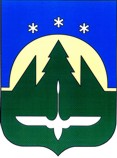 Городской округ Ханты-МансийскХанты-Мансийского автономного округа – ЮгрыПРЕДСЕДАТЕЛЬСЧЕТНОЙ ПАЛАТЫ ГОРОДА ХАНТЫ-МАНСИЙСКАРАСПОРЯЖЕНИЕ30 августа 2022 года                                                                                                 № 28В целях профилактики коррупции в соответствии с Федеральным законом от 25.12.2008 № 273-ФЗ «О противодействии коррупции», руководствуясь пунктом 13 части 1 статьи 16 Положения о Счетной палате города Ханты-Мансийска, утвержденного решением Думы города Ханты-Мансийска от 25.02.2022 №58-VII РД, РАСПОРЯЖАЮСЬ:1. Создать «горячую линию» для приема обращений граждан Российской Федерации по фактам коррупции в Счетной палате города Ханты-Мансийска;2. Утвердить прилагаемый Порядок рассмотрения обращений граждан Российской Федерации, поступающих на «горячую линию» для приема обращений граждан Российской Федерации по фактам коррупции в Счетной палате города Ханты-Мансийска согласно приложению к настоящему распоряжению;3. Начальнику организационно-правового отдела аппарата Счетной палаты города Ханты-Мансийска Головашкиной Л.А. ознакомить лиц, замещающих муниципальные должности, и муниципальных служащих Счетной палаты города Ханты-Мансийска с настоящим распоряжением и приложением к нему;4. Разместить настоящее распоряжение на официальном сайте органов местного самоуправления города Ханты-Мансийска;5. Настоящее распоряжение вступает в силу со дня его подписания;6. Контроль исполнения настоящего распоряжения оставляю за собой.Председатель                                                                                             Е.Ю. Игушев					                                                                      Приложение                                                                         к распоряжению председателя                                                      Счетной палаты городаХанты-Мансийскаот 30.08.2022 № 28ПОРЯДОК РАССМОТРЕНИЯ ОБРАЩЕНИЙ ГРАЖДАН РОССИЙСКОЙ ФЕДЕРАЦИИ, ПОСТУПАЮЩИХ НА «ГОРЯЧУЮ ЛИНИЮ» ДЛЯ ПРИЕМА ОБРАЩЕНИЙ ГРАЖДАН РОССИЙСКОЙ ФЕДЕРАЦИИ ПО ФАКТАМ КОРРУПЦИИ В СЧЕТНОЙ ПАЛАТЕ ГОРОДА ХАНТЫ-МАНСИЙСКА1. Настоящий Порядок определяет порядок рассмотрения обращений граждан Российской Федерации (далее по тексту - гражданин), поступающих на «горячую линию» для приема обращений граждан Российской Федерации по фактам коррупции в Счетной палате города Ханты-Мансийска (далее по тексту – «горячая линия»).Правовую основу работы «горячей линии» составляют Конституция Российской Федерации, федеральные законы «О порядке рассмотрения обращений граждан Российской Федерации», «О противодействии коррупции», «О муниципальной службе в Российской Федерации», другие федеральные законы, указы и распоряжения Президента Российской Федерации, постановления и распоряжения Правительства Российской Федерации, иные нормативные правовые акты Российской Федерации, Устав города Ханты-Мансийска, нормативные правовые акты города Ханты-Мансийска, а также настоящий Порядок.2. Организация работы «горячей линии» осуществляется начальником организационно-правового отдела аппарата Счетной палаты в целях своевременного пресечения фактов коррупции в Счетной палате города Ханты-Мансийска.3. Прием устных обращений граждан по фактам коррупции осуществляется начальником организационно-правового отдела аппарата Счетной палаты или лицом, его замещающим, по телефону «горячей линии» 8 (3467) 35-33-35, добавочный номер 302, в рабочие дни с 9 до 13 часов и с 14 до 17 часов.Обращения граждан по фактам коррупции в форме электронного документа направляются на адрес электронной почты sphm@admhmansy.ru.4. При устном обращении гражданина о фактах коррупции по телефону «горячей линии» принявший звонок сообщает гражданину свои фамилию, имя, отчество (последнее - при наличии) и должность.При устном обращении о фактах коррупции по телефону «горячей линии» гражданин сообщает свои фамилию, имя, отчество (последнее - при наличии), номер контактного телефона, почтовый адрес, по которому должен быть направлен ответ.Работник Счетной палаты, принявший телефонный звонок, фиксирует его содержание, подписывает информацию о содержании телефонного разговора на бумажном носителе и передает председателю Счетной палаты в день поступления устного обращения на «горячую линию».5. При направлении обращения в форме электронного документа на адрес электронной почты sphm@admhmansy.ru гражданин указывает свои фамилию, имя, отчество (последнее - при наличии), адрес электронной почты, если ответ должен быть направлен в форме электронного документа, или почтовый адрес, если ответ должен быть направлен в письменной форме.Начальник организационно-правового отдела аппарата Счетной палаты обязан по рабочим дням с 9 до 13 часов и с 14 до 17 часов отслеживать поступление обращений, поступающих в форме электронного документа на адрес электронной почты sphm@admhmansy.ru.6. Принятые обращения регистрируются начальником организационно-правового отдела аппарата Счетной палаты в журнале регистрации обращений граждан Российской Федерации, поступивших на «горячую линию», оформленном по форме согласно приложению к настоящему Порядку (далее по тексту - журнал), непосредственно после их получения.7. Обращения, поступившие на «горячую линию», подлежат рассмотрению в порядке, установленном федеральными законами «О порядке рассмотрения обращений граждан Российской Федерации» и «О противодействии коррупции».                                                                                                                                      Приложение                                                                       к Порядку рассмотрения обращений гражданРоссийской Федерации, поступающих на «горячую линию» для приема обращенийграждан Российской Федерации по фактам коррупциив Счетной палате города Ханты-МансийскаЖУРНАЛрегистрации обращений граждан Российской Федерации, поступивших на «горячую линию» для приема обращений граждан Российской Федерации по фактам коррупции в Счетной палате города Ханты-МансийскаО «горячей линии» для приема обращений граждан Российской Федерации по фактам коррупции в Счетной палате города Ханты-Мансийска№ппДата и время поступления обращения, вид обращения (устное, в форме электронного документа)Ф.И.О. гражданина Российской Федерации, адрес места жительства, контактный телефон, почтовый адрес, адрес электронной почты (для обращений, поступивших в форме электронного документа)Краткое содержание обращенияФ.И.О. и подпись работника, принявшего обращениеПринятые меры123456